臺北市立士林高商106學年度校長有約．我愛閱讀(個人競賽)得獎名單          107.05.08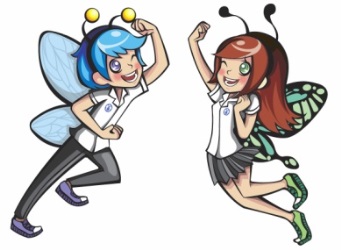 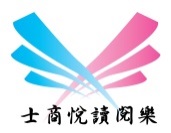 序號班級學號姓名獎項獎勵1獎勵2序號班級學號姓名獎項獎勵1獎勵211101061030蔡婕柔特優與校長共進午餐及10吋平板電腦一臺獎狀1張+贈書3本+小功1次22161051627郭思廷特優與校長共進午餐及彩色多功能事務機一臺獎狀1張+贈書3本+小功1次31121061203洪晨凱優勝與校長共進午餐及禮券$300元獎狀1張+贈書2本+嘉奬2次41061060611王怡媃優勝與校長共進午餐及禮券$300元獎狀1張+贈書2本+嘉奬2次52121051215李云婷優勝與校長共進午餐及禮券$300元獎狀1張+贈書2本+嘉奬2次62121051226陳亭伊優勝與校長共進午餐及禮券$300元獎狀1張+贈書2本+嘉奬2次72121051231劉濮嫺優勝與校長共進午餐及禮券$300元獎狀1張+贈書2本+嘉奬2次82161051613趙恩健優勝與校長共進午餐及禮券$300元獎狀1張+贈書2本+嘉奬2次92131051321張芷綾優勝與校長共進午餐及禮券$300元獎狀1張+贈書2本+嘉奬2次102041050432賴婉綾優勝與校長共進午餐及禮券$300元獎狀1張+贈書2本+嘉奬2次111021060225曾慧君優勝與校長共進午餐及禮券$300元獎狀1張+贈書2本+嘉奬2次12進2031053326蔡依棠優勝與校長共進午餐及禮券$300元獎狀1張+贈書2本+嘉奬2次